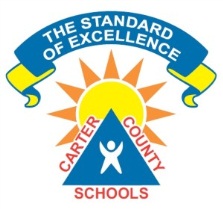 Questions to PonderAsk members of your group, “What do you think this picture means?” Why did you choose this scene to illustrate? How does this drawing relate to the text? Why did you choose to draw it the way you did? What do we see---i.e., who and/or what is in this picture? What, if anything, did drawing it help you see that you had not noticed before? What did this quotation/passage make you think about when you read it? What are you trying to accomplish through this drawing?Connector: Chapter ____  Strategy AssignmentThoughts about this chapterNOTES